「桃園市政府員工協助方案宣導影片」連結https://reurl.cc/60vGmV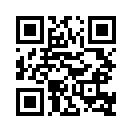 